Title PageMerseyside Individual Challenge 2021 Semi Final17 May 2021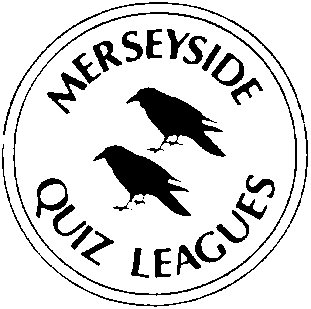 MERSEYSIDE QUIZ LEAGUESQuestions set by MQLFor use in the Merseyside Individual Challenge 2021 Semi Final on 17 May 2021Correct as at 30 April 2021ROUND 1R 1.  P 1During which English monarch’s reign was Archbishop Thomas Becket murdered in Canterbury Cathedral?HENRY IIR 1.  P 2In which Cornish seaside town is there a branch of the Tate Gallery?ST IVESR 1.  P 3Desislava Bozhilova [DEZ-HISS-LARVA BOZ-ILL-OVER], Marcel Eckardt and Paul Collier are elite referees in which sport?SNOOKER (all officiated at the Crucible this year)R 1.  P 4Namechecked in Deep Purple's Smoke on the Water, which US rock star who died in 1993, had four children including Dweezil, Diva, and Ahmet?Frank ZAPPAR 1.  P 5The MPs Maggie Throup, Nigel Mills and Margaret Beckett all represent constituencies in which English county?DERBYSHIRER 1.  P 6In which US state did the airship Hindenburg crash in 1937?NEW JERSEYR 1.  P 7On arriving in New York, which writer famously said: “I have nothing to declare but my genius"?Oscar WILDER 1.  P 8Which Russian physiologist is best known for conditioning dogs to salivate upon hearing a bell?Ivan PAVLOVR 1.  P 9Which city is the capital of the Caribbean Islands of Antigua and Barbuda?ST. JOHN’SR 1.  P 10What is the name of the woman who has the role of lexicographer in the Channel 4 show Countdown?Susie DENTROUND 2R 2.  P 1In Chaucer's The Canterbury Tales, there are 3 female Pilgrims.  One is the Wife of Bath.  Name either of the other two.The PRIORESS or The SECOND NUNR 2.  P 2At which cricket ground could you bowl from the Radcliffe Road end?TRENT BRIDGER 2.  P 3Namechecked in the Billy Joel song We Didn’t Start the Fire, which person served as Vice President to Dwight D Eisenhower?Richard NIXONR 2.  P 4Which TV chef has recently announced that he is teaming up with Marcus Rashford to produce videos to demonstrate 'family friendly' meals to help low-income families?Tom KERRIDGER 2.  P 5Built between 1954 and 1968 by AEC, what is the most popular model name given to the traditional red open-backed Double Decker buses?ROUTEMASTERR 2.  P 6Which politician was once described by Michael Foot as 'a semi-house-trained polecat'?Norman TEBBITR 2.  P 7What medical condition is caused by elevated levels of uric acid in the blood which crystallizes in the joints, tendons, and surrounding tissues?GOUT (acc: Podagra)R 2.  P 8Known alternatively as the Irish Channel and the Straits of Moyle, what is the more common name of the strait which separates north-eastern Ireland from south-western Scotland?NORTH CHANNELR 2.  P 9Which Blue Peter presenter famously showed children how to make a replica of Thunderbirds' Tracy Island in 1993?Anthea TURNERR 2.  P 10In 1941, which aviatrix died while bailing out after her aircraft ran out of fuel over the Thames Estuary?Amy JOHNSONROUND 3R 3.  P 1In athletics, which track event is the last one of the first day's events in the women's heptathlon?200mR 3.  P 2Name the alliterative US President namechecked in the Cole Porter song You're the Top?Calvin COOLIDGER 3.  P 3What is the name of the 'helicopter' which NASA are currently using as part of the Perseverance Mission on Mars?INGENUITYR 3.  P 4The Fuego and the Megane are marques produced by which vehicle manufacturer?RENAULTR 3.  P 5Which artist said: “The only difference between me and a madman is that I'm not mad”?Salvador DALIR 3.  P 6In the human body, what is the name of the tissue that connects muscle to bone?TENDON accept SINEWR 3.  P 7In which European country would you find the Göta Canal?SWEDENR 3.  P 8Which 1960’s film, based on a real historical character, was the only film to have won the Oscar for Best Picture without a single female speaking role?LAWRENCE OF ARABIAR 3.  P 9What did Scottish aristocrat Thomas Bruce sell to the Crown in 1816 for £35,000?ELGIN MARBLESR 3.  P 10Which British author was known for his occult novels, such as The Devil Rides Out as well as for his Gregory Sallust series which inspired Fleming’s James Bond?Dennis WHEATLEYROUND 4R 4.  P 1Namechecked in the song Where Do You Go To (My Lovely)?, a friend of which entertainer lived with the singer off the Boulevard St Michel?Sacha DISTELR 4.  P 2Which American newspaper is nicknamed ‘The Gray Lady’?NEW YORK TIMESR 4.  P 3Which London Railway station is traditionally marked as the centre of London, or that which all distances to London are traditionally measured?CHARING CROSSR 4.  P 4Which actress said: “When I'm good I'm very good, but when I'm bad I'm better”?Mae WESTR 4.  P 5Which German scientist developed and published his three laws of planetary motion between 1609 and 1619?Johannes KEPLERR 4.  P 6Which African country encloses The Gambia on three sides, and is named after the river that runs along its northern and eastern borders?SENEGALR 4.  P 7Who is the creator of the cult TV show Buffy the Vampire Slayer? He also wrote and directed Marvel’s Avengers Assemble and Avengers: Age of Ultron.Joss WHEDONR 4.  P 8Which Roman emperor was murdered at the Palatine Games in 41CE?CALIGULAR 4.  P 9The PD James novel Death Comes to Pemberley was a murder-mystery sequel to which famous novel?PRIDE AND PREJUDICER 4.  P 10In snooker, the Paul Hunter Trophy is awarded to the winner of which annual elite ranking event?The MASTERSROUND 5R 5.  P 1Rachael Blackmore recently made history as the first woman to ride a winner in the Grand National at Aintree.  What was the name of the 31-year-old's mount?MINELLA TIMESR 5.  P 2Which name is given to the North American intercity bus carrier which began life in Hibbing, Minnesota in 1914?GREYHOUND (Lines)R 5.  P 3To whom was Denis Healey referring when he said it was like “being savaged by a dead sheep”?Sir Geoffrey HOWER 5.  P 4The SI unit of the second is defined as the length of time of a radiation transition involving an isotope of which chemical element?CAESIUMR 5.  P 5Into which stretch of water does the Mississippi River flow?GULF OF MEXICOR 5.  P 6Which singer had her first UK top 40 hit in 1976 with Lost in France?Bonnie TYLERR 5.  P 7The teachings of which Roman Catholic saint were condemned in 1277 by the university masters of Paris?THOMAS AQUINASR 5.  P 8One & Other was a 2009 exhibit on the fourth plinth in Trafalgar Square. Various members of the public were given one hour to perform as they wished. Which artist was given the commission?Antony GORMLEYR 5.  P 9Who is the only Scottish winner of football's Ballon d'Or?Denis LAWR 5.  P 10Namechecked in the Al Stewart song The Year of the Cat, which American actor, who appeared alongside Humphrey Bogart several times, was born Lazlo Lowenstein?Peter LORREROUND 6R 6.  P 1Name either of the men who, in 1987, entered the history books with the first successful transatlantic crossing in a hot air balloon.Richard BRANSON / Per LINDSTRANDR 6.  P 2Which Oscar-winning director and actor remarked: “I have a very strict gun control policy: if there's a gun around, I want to be in control of it.”?Clint EASTWOODR 6.  P 3What name was given to the circle of oak posts discovered at low tide in Norfolk in 1998, dating from around 2000 BC and gradually revealed by coastal erosion?SEAHENGE (accept HOLME 1)R 6.  P 4What is the name of the longest and widest river in Japan?SHINANO (Also known as the Chikuma River)R 6.  P 5Sylvester Stallone in 2000, Mark Wahlberg in 2003 and Jude Law in 2004 and 2007, all played roles in Hollywood remakes played by which British actor in the original British movie?Michael CAINER 6.  P 6In February 1974, Russian authorities officially charged which author with treason, two days after he was arrested and deported from the country?Aleksandr SOLZHENITSYNR 6.  P 7Which seventeenth century book features the Slough of Despond, the Delectable Mountains and Vanity Fair?THE PILGRIM'S PROGRESSR 6.  P 8In 1967 which British golfer made the first televised hole-in-one?Tony JACKLINR 6.  P 9Namechecked in the Billy Joel song We Didn’t Start the Fire, which Chinese leader survived an assassination attempt in 1955?ZHOU enlaiR 6.  P 10The MPs James Cleverly, Priti Patel, and Mark Francois all represent constituencies in which English county?ESSEXROUND 7R 7.  P 1“A desperate disease requires a dangerous remedy” is a quote attributed to which conspirator?Guy FAWKESR 7.  P 2Betula is the genus name for which deciduous hardwood family of trees, whose varieties include: Sweet, Spice, Canoe and European Weeping?BIRCHR 7.  P 3There are five settlements in Northern Ireland designated as cities:  Belfast, Londonderry and Lisburn are three, name either of the other two.NEWRY / ARMAGHR 7.  P 4Which legendary jazz performer released the 1965 album A Love Supreme?John COLTRANER 7.  P 5In which war did Mohandas K. Gandhi serve in the Natal Indian Ambulance Corps?BOER WARR 7.  P 6The Assassination of Margaret Thatcher was a 2014 collection of short stories by which author, twice winner of the Booker Prize?Hilary MANTELR 7.  P 7Which English snooker player received a 12-year ban in 2013 after being found guilty of accepting bribes to affect the results of matches?Stephen LEER 7.  P 8Namechecked in the song Where Do You Go To (My Lovely)?, which French ballet dancer starred alongside Danny Kaye in the 1952 film Hans Christian Andersen?Zizi JEANMAIRER 7.  P 9In the present government, who is the current Chancellor of the Duchy of Lancaster and Minister for the Cabinet Office?Michael GOVER 7.  P 10In which country did the R101 airship crash during its maiden flight in 1930?FRANCEROUND 8R 8.  P 1Which is the name of the first part of the small intestine that food enters after leaving the stomach?DUODENUMR 8.  P 2Seoul, the capital city of South Korea, stands on which river?HANR 8.  P 3At the 2019 Brit Awards, the award for Best International Group went to a duo called The Carters.  Name either member of this group.BEYONCÉ (KNOWLES) & JAY-Z (performing under their married name)R 8.  P 4What was the name given to the series of agreements signed in 1904 between the United Kingdom and France which gave rise to a significant improvement in Anglo-French relations?ENTENTE CORDIALER 8.  P 5Which poem begins ‘Once upon a midnight dreary, while I pondered, weak and weary,’?THE RAVEN (Edgar Allen Poe)R 8.  P 6What number lies directly opposite 7 on a standard UK dartboard?18R 8.  P 7Namechecked in the Billy Joel song, We Didn’t Start the Fire, which famous US TV soap opera was based on a novel by Grace Metalious?PEYTON PLACER 8.  P 8Who is the CEO of Apple, recently embroiled in a row with Facebook over privacy and advertising?Tim COOKR 8.  P 9From which London terminus does the Gatwick Express service begin its journey?VICTORIAR 8.  P 10Who famously said, “I know I have but the body of a weak and feeble woman; but I have the heart of a king, and of a king of England, too”?QUEEN ELIZABETH IROUND 9R 9.  P 1As of 2018, there are 219 Scottish hills between 2000ft- 2500ft in height and with a drop of 150m on all sides. They are categorised by what male name?GRAHAMR 9.  P 2Which rapper played the part of Huggy Bear in the 2004 movie version of the TV series Starsky & Hutch?SNOOP DOGG (Calvin Broadus)R 9.  P 3The Treaty of Ghent ended which famous War?WAR OF 1812R 9.  P 4Which painter received a knighthood from both Spain and England in the seventeenth century?Peter Paul RUBENSR 9.  P 5Which school game is played annually on St. Andrew's Day between the Collegers and the Oppidans?ETON WALL GAMER 9.  P 6Namechecked in the REM song Man on the Moon, which British band featured members Mick Ronson, Ariel Bender and singer Ian Hunter?MOTT THE HOOPLER 9.  P 7The MPs Rachel Reeves, Hilary Benn and Richard Burgon all represent constituencies in which UK city?LEEDSR 9.  P 8Name any one of the five main termini used by the Docklands Light Railway?STRATFORD (International) / BANK/ BECKTON/ WOOLWICH ARSENAL/LEWISHAM/R 9.  P 9Which actor/director remarked: “I don't go around saying: Hello, did you know I'm the new Olivier”?Kenneth BRANAGHR 9.  P10How many cervical vertebrae are there in the human body?SEVENROUND 10R 10.  P 1Performed by the title character, The Music of the Night and Angel of Music are songs in which Andrew Lloyd Webber musical?PHANTOM OF THE OPERAR 10.  P 2A favourite of Queen Elizabeth I executed for treason in 1601, what title was held by Robert Devereux?(2nd) EARL OF ESSEXR 10.  P 3In the Harry Potter books, Sir Nicholas de Mimsy-Porpington is known by what nickname? NEARLY HEADLESS NICKR 10.  P 4Sara Cox, Karl Dickson and JP Doyle are elite referees in which sport?RUGBY UNIONR 10.  P 5Namechecked in the Billy Joel song, We Didn’t Start the Fire, which person murdered eleven people in Lincoln, Nebraska, between 1957 & 8, also inspiring the song Nebraska by Bruce Springsteen?Charles STARKWEATHERR 10.  P 6Who was the last British Prime Minister to attend Cambridge University?Stanley BALDWIN (Trinity College)R 10.  P 7Outside 9/11, the air disaster with the greatest number of casualties occurred in 1977 when two airlines collided while taxiing at an airport on which island?TENERIFER 10.  P 8Which famous soccer manager said: “We had a good team on paper. Unfortunately, the game was played on grass.”?Brian CLOUGHR 10.  P 9If a creature is described as 'saltigrade', how does it move around?BY LEAPS or JUMPSR 10.  P 10Travelling anticlockwise, which country with a Black Sea coast has borders with the following countries; Romania, Serbia, North Macedonia, Greece and Turkey?BULGARIA